永州职业技术学院附属医院2023年公开招聘备案制人员报名登记表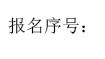 应聘岗位：姓    名姓    名性  别性  别民族照  片出生年月出生年月政治面貌政治面貌婚姻状况照  片职称、执（职）业资格职称、执（职）业资格职称、执（职）业资格取得时间照  片户  籍所在地户  籍所在地档案保管单位第一学历  学位第一学历  学位专业毕业学校最高学历  学位最高学历  学位专业毕业学校身份证号身份证号有何特长联系电话联系电话E-mail学习和工作经历学习和工作经历与应聘岗位相关的实践经历或取得的成绩。与应聘岗位相关的实践经历或取得的成绩。应聘人员承诺本人承诺所提供的材料真实有效，符合应聘岗位所需的资格条件。如有弄虚作假，承诺自动放弃考试和聘用资格。应聘人签名：年    月    日本人承诺所提供的材料真实有效，符合应聘岗位所需的资格条件。如有弄虚作假，承诺自动放弃考试和聘用资格。应聘人签名：年    月    日本人承诺所提供的材料真实有效，符合应聘岗位所需的资格条件。如有弄虚作假，承诺自动放弃考试和聘用资格。应聘人签名：年    月    日本人承诺所提供的材料真实有效，符合应聘岗位所需的资格条件。如有弄虚作假，承诺自动放弃考试和聘用资格。应聘人签名：年    月    日本人承诺所提供的材料真实有效，符合应聘岗位所需的资格条件。如有弄虚作假，承诺自动放弃考试和聘用资格。应聘人签名：年    月    日资格审查意见经审查，符合应聘资格条件。审查人签名：       招聘单位（章）年     月     日经审查，符合应聘资格条件。审查人签名：       招聘单位（章）年     月     日经审查，符合应聘资格条件。审查人签名：       招聘单位（章）年     月     日经审查，符合应聘资格条件。审查人签名：       招聘单位（章）年     月     日备注说明：1、考生必须如实填写上述内容，如填报虚假信息者，取消考试或聘用资格。说明：1、考生必须如实填写上述内容，如填报虚假信息者，取消考试或聘用资格。说明：1、考生必须如实填写上述内容，如填报虚假信息者，取消考试或聘用资格。说明：1、考生必须如实填写上述内容，如填报虚假信息者，取消考试或聘用资格。说明：1、考生必须如实填写上述内容，如填报虚假信息者，取消考试或聘用资格。说明：1、考生必须如实填写上述内容，如填报虚假信息者，取消考试或聘用资格。说明：1、考生必须如实填写上述内容，如填报虚假信息者，取消考试或聘用资格。说明：1、考生必须如实填写上述内容，如填报虚假信息者，取消考试或聘用资格。说明：1、考生必须如实填写上述内容，如填报虚假信息者，取消考试或聘用资格。说明：1、考生必须如实填写上述内容，如填报虚假信息者，取消考试或聘用资格。